Барселона крупным планом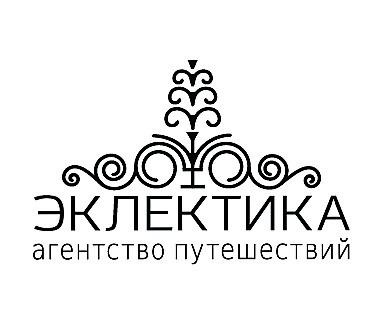 авторский тур Игоря Воеводского30 сентября — 7 октября 2017   (8 дней, 7 ночей)Романтичная, сказочная Барселона - город у моря, город Христофора Колумба и Антонио Гауди, средневековый и современный, город замечательной архитектуры эпохи модерна! Авторский тур Игоря Воеводского как всегда насыщен интереснейшими экскурсиями! А в свободное время Вы сможете насладиться средиземноморской природой, теплым южным солнцем и ласковым морем!

1 день Авиаперелет СПб - Барселона 7:40-11:00, трансфер в отель.Экскурсия Игоря Воеводского «De Profundis - Из глубины»Так называется первая экскурсия, ибо мы начнем знакомство с городом из глубины веков – с Барселоны античной.
Наш отель фактически расположен на бывшей главной улице древнеримского города у древней городской стены. Начав с античных стен, мы продолжим посещением Большого Королевского дворца, в котором Католические короли Фердинанд и Изабелла встречали вернувшегося из Америки Христофора Колумба. Поразившись масштабам средневекового дворца, мы на миг вернемся во время императора Августа и полюбуемся колоннами античного храма, сохраняющимися внутри средневекового здания. Мы побываем в сокровищнице готической скульптуры и живописи – Соборе, пройдем по паутине улочек средневекового города, минуем Еврейский квартал и выйдем к бывшему центру античного города Барсино. В эпоху возрождения здесь была создана гармоничная площадь Сант Жауме. Двигаясь далее по готическому кварталу мы внезапно окажемся на бульваре Рамбла, где жизнь кипит круглые сутки и на полчаса станем участниками этого праздника жизни. Здесь же мы увидим Театр Лицеум, одну из великолепных построек Гауди – Дворец Гуэль, мозаику великого художника Жоана Миро. Пройдя еще несколько десятков метров, выйдем к площади Реале , которую украшают фонари, спроектированные молодым Гауди. Отсюда уже рукой подать до берега Средиземного моря и памятника Колумбу. Рассмотрев памятник и великолепные постройки начала XXI века, мы прогуляемся вдоль берега к одной из самых красивых готических церквей Барселоны – церкви Санта-Мария-дель-Мар, которой восхищался Гауди. Посещение церкви станет достойным финалом экскурсии.  Заселение в отель, отдых.
2 день Экскурсия Игоря Воеводского «Шедевры Гауди» Этот день целиком посвящен двум шедеврам Антонио Гауди: собору Саграда Фамилья и Парку Гуэль. Мы не только внимательно рассмотрим собор снаружи и внутри. Все желающие обязательно поднимутся на лифте на одну из башен собора, чтобы полюбоваться собором и городом сверху. Переведя дух и осмыслив увиденное, мы постигнем, что великий архитектор ничего не выдумывал, он лишь по-своему, воссоздавал то, что творила природа или продолжал традицию готической архитектуры. Затем мы перенесемся в не менее фантастический Парк Гуэль (также не до конца реализованный проект Гауди). Здесь по замыслу друга и главного заказчика архитектора промышленника – Гуэля, создавался опередивший время проект элитного жилого комплекса (если хотите – город-сад Маяковского). Дорогие виллы должны были располагаться в парке с тщательно организованной инфраструктурой. И пусть экономически проект оказался неуспешен. Чудесный парк с невероятным рынком-храмом, галереями, скамьями, террасами является непревзойденным и уникальным парковым проектом.3 день Поездка на весь день  в Сарагосу.
4 день Экскурсия Игоря Воеводского «Барселона эпохи модерна» В этот день мы продолжим знакомство с архитектурой в стиле Модерн в Барселоне. Мы начнем с Дворца музыки, построенного Домеником-и-Монтанером, а затем отправимся в уникальный район Эшампле. Он был спроектирован архитектором Серда и стал образцом даже для парижских архитекторов начала ХХ века. Мы пройдем по улице Диагональ, бульвару Пасео де Грасия. Здесь мы увидим утопающие в зелени постройки трех выдающихся мастеров: Антонио Гауди, Пуч-и-Кадафалка, Доменика-и-Монтаньера: Каса Кальвет, Каса Рокамара, Каса Комлат, Каса Террадес, Ллео Морера, Каса Аматлер. Затем мы посетим знаменитое творение Антонио Гауди – Каса Мила. Экскурсия закончится у другого здания Гауди на Пасео де Грасия — Каса Батлё. Во второй половине дня — свободное время для посещения музеев.5 день Свободный день или дополнительная автобусная экскурсия местного гида в Фигерас (родной город и музей Сальвадора Дали) и в город Жирона с уникальным готическим и барочным(!) собором и троном Карла Великого. С романскими и готическими церквями и каталонским модерном.
6 день Свободный день или дополнительная автобусная экскурсия в монастырь Монсеррат.
7 день Экскурсия Игоря Воеводского «Древнее и вечно-молодое искусство» Мы отправимся на гору Монжуик, откуда открываются чудесные виды на город. Здесь нас ожидают Олимпийский стадион, а также выдающееся творение Сантьяго Калатравы – Телекоммуникационная вышка. Мы посетим музей выдающегося художника и скульптора ХХ века Жоана Миро и выйдем к Национальному музею искусств Каталонии. В музее нас ожидают невероятные по экспрессии средневековые испанские фрески, иконы и скульптуры, живопись Эль Греко, Сурбарана, Тициана, Тинторетто, Лукаса Кранаха, Вльдес Леаля, Веласкеза, Рубенса, Луки Джордано, Гойи и других выдающихся мастеров, так что запаситесь энергией для долгой и подробной экскурсии. Вечером можно посмотреть невероятное по красоте шоу "Поющий фонтан" (бесплатно)
8 день Освобождение номеров, трансфер в аэропорт. Авиаперелет Барселона-СПб 11:55-17:05
В стоимость тура входит:
Проживание в отеле в центре Барселоны с завтраками,
Экскурсии по программе,
Трансфер аэропорт-отель-аэропорт
Дополнительно оплачивается:
Авиаперелет СПб-Барселона-СПб (прямой рейс Аэрофлот, стоимость около 35000 руб)
Входные билеты в музеи по программе
Проезд на общественном транспорте
Наушники
Дополнительные экскурсии в Фигерас и Монсеррат (стоимость уточняется)
Доплата за одноместное размещение 350 евро
Скидки детям и членам клуба друзей ЭКЛЕКТИКИ (5 евро в день) 8(812) 710-46-71; 710-46-77 Невский пр., 44, 5 этаж офис 2пн-пт. 10-20, сб. 11-18info@eclectica.spb.ru www.eclectica.ru